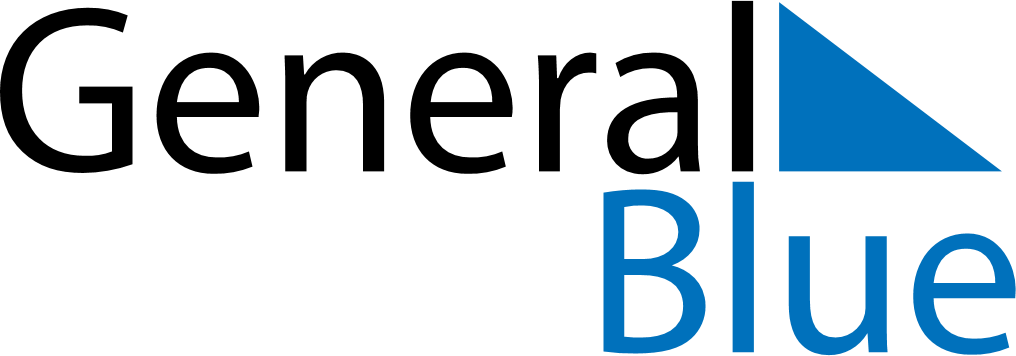 August 2018August 2018August 2018August 2018CanadaCanadaCanadaMondayTuesdayWednesdayThursdayFridaySaturdaySaturdaySunday123445678910111112Civic Holiday131415161718181920212223242525262728293031